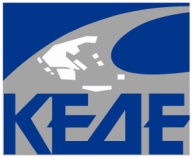 ΚΕΝΤΡΙΚΗ ΕΝΩΣΗΔΗΜΩΝ ΕΛΛΑΔΑΣΑθήνα 23/7/2024ΨΗΦΙΣΜΑ ΓΙΑ ΤΑ 50 ΧΡΟΝΙΑ ΑΠΟΚΑΤΑΣΤΑΣΗΣ ΤΗΣ ΔΗΜΟΚΡΑΤΙΑΣΣυμπληρώνονται εφέτος 50 χρόνια από την κατάρρευση της δικτατορίας και την αποκατάσταση της Δημοκρατίας. Επιτεύχθηκε, σε κρίσιμες συνθήκες, με τον πρωταγωνιστικό ρόλο του Κωνσταντίνου Καραμανλή και την ανυπόκριτη σύμπραξη όλων των πολιτικών δυνάμεων, το δύσκολο εγχείρημα για την ομαλή μετάβαση της χώρας από την επτάχρονη δικτατορία στην πιο στέρεη και μακρά Δημοκρατία που γνώρισε ποτέ ο τόπος. Η κυβέρνηση εθνικής ενότητας η οποία σχηματίσθηκε επιδίωξε και επέτυχε την αποκατάσταση της δημοκρατικής ομαλότητας, τη διαμόρφωση κλίματος εθνικής ενότητας, την αποδιοργάνωση του πλέγματος εξουσίας της δικτατορίας, την αποκατάσταση πολιτικού ελέγχου στο στράτευμα, την προετοιμασία για τη διενέργεια εκλογών, την αντιμετώπιση της κρίσης της Κύπρου και την επίλυση του πολιτειακού.Ακολούθησε η μεγάλη προσπάθεια να βγει η χώρα σε μια ευρωπαϊκή πορεία και προοπτική αλλά και η επίπονη προσπάθεια για την επίτευξη της ένταξης της Ελλάδας στην ευρωπαϊκή οικογένεια.Χρέος όλων μας είναι η διαρκής προάσπιση της δημοκρατίας μας, των δημοκρατικών θεσμών της. Να κάνουμε πράξη τις αρχές της ελευθερίας, της δικαιοσύνης και της ισότητας.